Historia 26.03.2020 Temat:  Maria Skłodowska – Curie – polska noblistka.Proszę zapoznać się z tematem, a następnie odpowiedzieć w zeszycie na pytania:Jakie były dokonania najsłynniejszej polskiej uczonej?Co jest NAGRODA NOBLA?  Wypisz polskich noblistów.  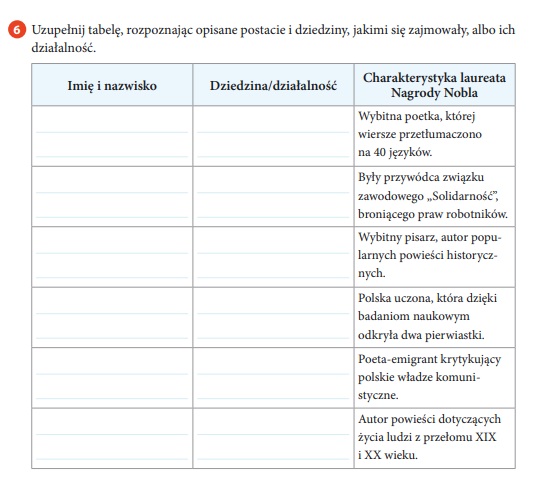 